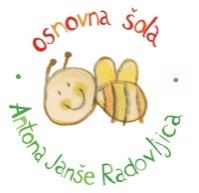 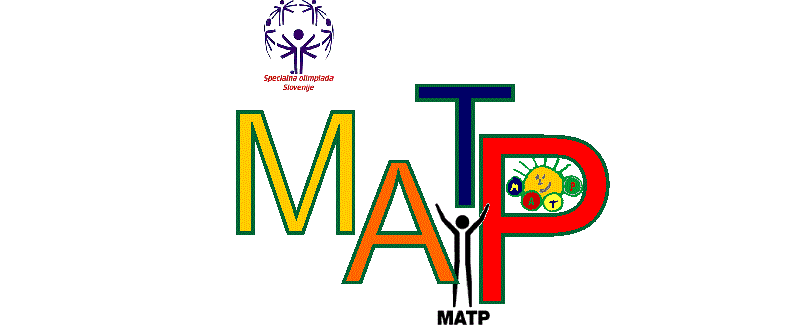 OŠ Antona Janše RadovljicaKranjska cesta 27a
4240 Radovljica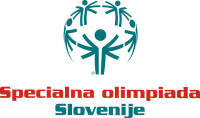 10. REGIJSKE IGRE MATP GORENJSKE REGIJERAZPISPRIREDITELJ:  Specialna olimpiada SlovenijeORGANIZATOR: OŠ  Antona Janše RadovljicaKRAJ:  OŠ Antona Janše Radovljica, Kranjska  c. 27 A, 4240 RadovljicaDATUM:  25.4.2013PROGRAMJanja Urevc                                                                                      Jelena Horvatvodja tekmovanja                                                                              ravnateljicaOŠ Antona Janše RadovljicaKranjska cesta 27a
4240 RadovljicaPRIJAVAPrijavite se na naslov:OŠ Antona Janše RadovljicaKranjska c. 27 a 4240 Radovljicaza MATPPo faxu:(04) 53 74 919Po elektronski pošti:janja.urevc.@guest.arnes.siKontaktne osebe: Janja Urevc, Nataša ModričTelefon: 040 415 776E-mail: janja.urevc@guest.arnes.siKotizacija znaša 7,5 eur na prijavljenega tekmovalca in prav toliko na prijavljenega spremljevalca. Po prijavi vam bomo izstavili račun.PRIJAVE ODDAJTE NAJKASNEJE DO 11. APRILA 2013  9.00 -   9.30    9.30 -   9.45  10.00 - 12.00  12.15 - 13.0013.00   prihodotvoritevtekmovanjekosilopodelitev priznanj